Rys. 4 Ława 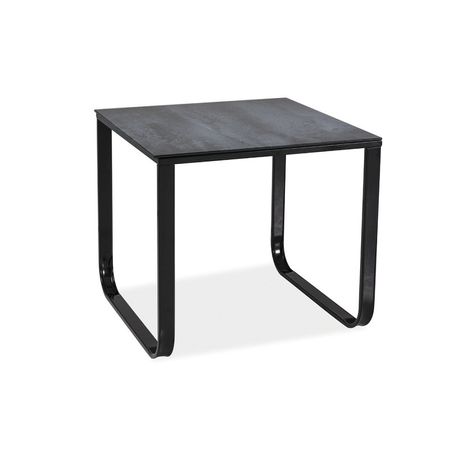 WymiaryDługość55 cmWysokość50 cmSzerokość55 cmWaga9 kg